Thermodynamics homework (POE)Name and date submitted (3 pts): Using this handout as a template, respond to all questions below. KEEP THE SAME NUMBERING. Turn in you completed work on Canvas. (20 questions, average 5 pts each, 100 points total)Hint: This material is explained in your book and in the PowerPoint slides. Define ThermodynamicsDefine potential energy and list 4 examplesDefine kinetic energy and list 5 examplesDefine the term ‘heat’Explain the concept of ‘conduction’Explain the concept of ‘convection’Explain the concept of ‘radiation’Fill in the table below with the correct scale and unit.Explain what “BTU” stands for, and how 1 BTU is definedExplain what a “Joule” is, and how 1 Joule is definedExplain what a “calorie” is, and how it is defined How is “Power” defined in terms of energy and time? What is the definition of 1 “Watt”? Define the Zeroth Law of Thermodynamics.Define the 1st Law of Thermodynamics.Define the 2nd Law of Thermodynamics, including the concept of “Entropy”.Define the 3rd Law of ThermodynamicsA 1.00kg piece of aluminum metal at 90.0°C is placed in 4.00 liters (=4.00 kg) of water at 25.0°C.  Determine the final temperature (Tf).Formula: Q = mc∆T	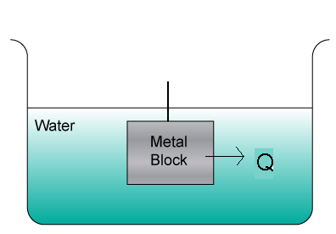 Define the variables:Q = m = c = ∆T = Solve the problem: Use the R-value chart (attached) to calculate the R- value of the wall cavity shown, and the R-value at the stud location.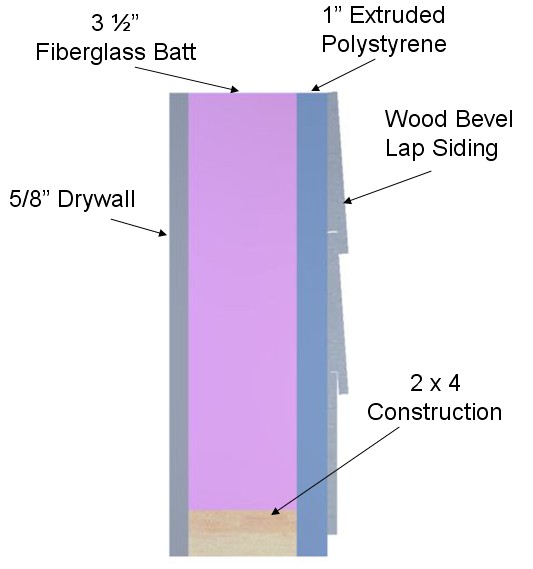 R is the thermal resistance of a material. You look it up in a table, then you total it for all the materials. Rtot = R1 + R2 + R3….a. Wall cavity R-valueb. R-value at stud locationA student travels on a school bus in the middle of winter from home to school. The school bus temperature is 58.0 ℉. The student’s skin temperature is 91.4 ℉. Determine the net energy transfer in Joules from the student’s body during the 20.00 min ride to school due to electromagnetic radiation. Note: Skin emissivity is 0.90, and the surface area of the student is 1.50 m2. Stefan’s Law: P = σAe(T24 – T14)Define the variables:P = σ = Stefan’s constant = 5.6696 x 10-8  W/m2-K4A = e = T1 = initial temperature in KelvinT2 = Solve the problem: ScaleFreezing point of waterBoiling point of waterCelsiusFahrenheitKelvinR-Value Chart (R has units of °F-hr/BTU-ft2)R-Value Chart (R has units of °F-hr/BTU-ft2)Construction MaterialR-Value ½ in. Drywall0.455/8 in. Drywall0.56Particle Board – ½ in.0.63Particle Board – ¾ in.0.94Fiberboard ½ in.1.32Extruded Polystyrene 1 in.4.00Extruded Polystyrene 1 ½ in.6.00Foil-faced Polyisocyanurate 1 in.7.202 x 44.382 x 66.88Hardwood0.90Masonry SystemsR-ValueBrick 4 in. common0.80Brick 4 in. face0.44Concrete Block – Normal wt. 12 in. empty core1.23Concrete Block – Light wt. 12 in. empty core2.60 - 2.30Cement Mortar0.20Sand and Gravel0.60Stucco0.20RoofingR-ValueAsphalt Roll0.15Asphalt Shingle0.44Slate0.05Wood0.94SidingR-ValueWood Shingles0.87Wood Drop0.79Wood Bevel Lapped0.80Aluminum/Steel – Hollow0.61Aluminum/Steel – with 3/8 in. Backer1.82InsulationR-Value per in.Fiberglass Batt3.142Blankets – Rock Wool3.0 - 3.8Loose Fill – Cellulose2.8 - 3.7Loose Fill – Fiberglass 0.7 lb/cu.ft2.2 - 4.0Loose Fill – Rock Wool3.1Loose Fill – Vermiculite2.2Extruded Polystyrene4.00